Филиал Республиканского государственного предприятия на праве хозяйственного ведения «Казгидромет» Министерства экологии и природных ресурсов РК по г.Алматы и Алматинской области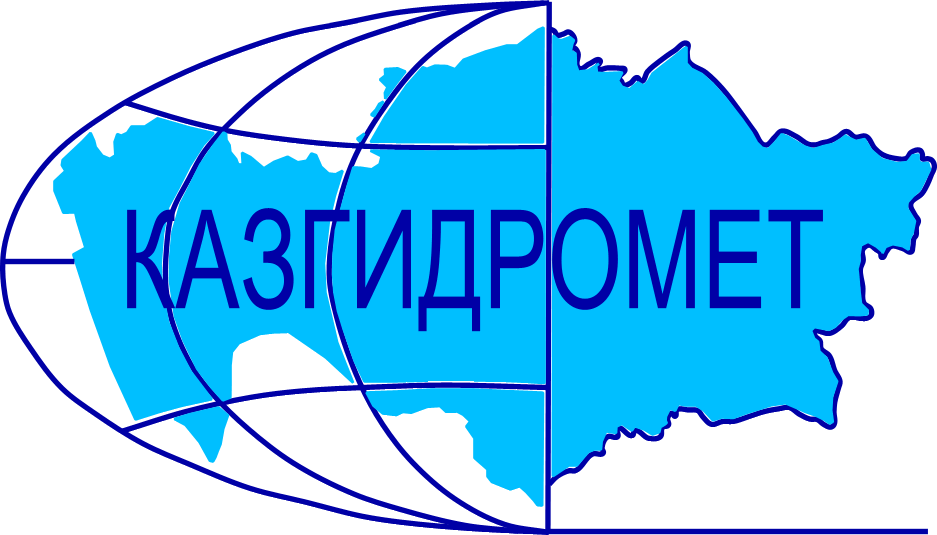 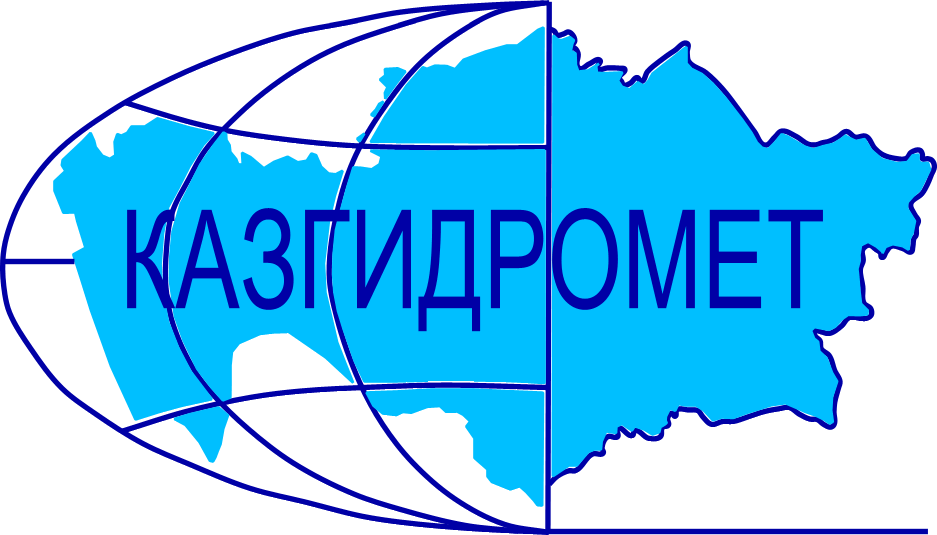 г.Алматы, проспект Абая, 32Ежедневный гидрологический бюллетень № 7Сведения о состоянии водных объектов г.Алматы и Алматинской области по данным гидрологического мониторинга на государственной сети наблюдений по состоянию на 8 час. 07 марта 2024 годаСведения о водохранилищах Примечание: * - данные отсутствуютДиректор филиала             		                                                                           Т. КасымбекСоставил (а)/Исп.: И. АнцифероваТел.: 2067Қазақстан Республикасы Экология және табиғи ресурстар министрлігінің «Қазгидромет» шаруашылық жүргізу құқығындағы республикалық кәсіпорнының Алматы қаласы және Алматы облысы бойынша филиалыАлматы қаласы, Абай, 32 даңғылы№ 7 Күнделікті гидрологиялық бюллетень Мемлекеттік бақылау желісіндегі гидрологиялық мониторинг деректері бойынша Алматы қаласы және Алматы  облысы су нысандарының 2024 жылғы 07 наурыздағы сағат 8-гі  жай-күйі туралы мәліметтер. Су қоймалары бойынша мәліметтер Ескерту: * - мәліметтер жоқФилиал директоры		                                                                               Т. ҚасымбекЖасады/Орын.: И. АнцифероваТел.: 2067Название гидрологического постаОпасный уровеньводы, смУровень воды, смИзменение уровня воды за сутки, ±смРасход воды, м³/секСостояние водного объектар.Иле-пристань Добын490 237-3228р.Иле-164 км выше Капшагайской ГЭС500325-3292р.Иле-уроч.Капшагай5013040186осевший лёдзаберегир.Иле-с.Ушжарма3761453ледоставр.Иле-1 км ниже ответвления рук.Жидели328137-5ледоставосевший лёдлёд потемнелр.Иле-аул Жидели286860ледоставр.Иле-протока Суминка548340-1ледоставр.Иле-16 км ниже истока277135-2ледостав с промоинамир.Иле-протока Ир2561410ледоставр.Киши Алматы-МС Мынжылки300река пересохлар.Киши Алматы-альпбаза «Туюксу»62653900,29ледяные мостыр.Киши Алматы-ниже устья р.Сарысай29025100,54ледяные мостыр.Киши Алматы-МП Медеу136870неполный ледоставр.Киши Алматы –г.Алматы24817800,65забереги нависшиер.Батарейка-д/о «Просвещенец»984100,029неполный ледоставр.Бутак-с.Бутак28724300,11ледоставр.Улкен Алматы-1,1 км выше озера Улкен Алматы32929300,20заберегир.Улкен Алматы-2 км выше устья р.Проходной40024700,36р.Кумбел-устье1198001,48неполный ледоставледяные мостыр.Проходная-устье31026610,39неполный ледоставледостав с промоинамир.Терисбутак-устье23020410,45неполный ледоставр.Каскелен-г.Каскелен33726602,26р.Каскелен-устье213135-19,07р.Талгар-г.Талгар330154-1заберегир.Есик-г.Есик294река пересохлар.Турген-с.Таутурген1807300,53р.Узын Каргалы-п.Фабричный1608912,36заберегир.Курты-Ленинский мост46127415,98ледоставр.Шилик-выше вдхр.Бартогай42430609,73шугоходр.Шилик-с.Малыбай1864001,29заберегир.Темирлик-с.Темирлик27117411,09заберегир.Шарын-уроч.Сарытогай250118237,8р.Текес-с.Текес20013028,81заберегишугоходр.Каркара-у выхода из гор2568404,89неполный ледоставр.Баянкол-с.Баянкол18071-2неполный ледоставр.Нарынкол-с.Нарынкол2501610неполный ледоставвдхр.Капшагай-г.Капшагай115010785ледоставвдхр.Капшагай-МС Карашокы115010842навалы льда на берегахразводьяоз.Улкен Алматы-на северном берегу1062535-6ледоставНазваниеНПУНПУФактические данныеФактические данныеФактические данныеФактические данныеНазваниеУровеньводы, м БСОбъем, млн. м3Уровеньводы, м БСОбъем, млн. м3Приток, м3/сСброс,м3/сКапшагайское   вдхр.485,0028140478,2117400292186Гидрологиялық бекеттердің атауыСудың шектік деңгейі, смСу дең-гейі,смСу деңгейі-нің тәулік ішінде өзгеруі,± смСу шығыны,  м³/секМұз жағдайы және мұздың қалыңдығы, смІле өз.- Добын айлағы490 237-3228Іле өз.- Қапшағай ГЭС 164 шқ  жоғары500325-3292Іле өз.- Қапшағай шатқалы5013040186шөгінді мұз жағалық мұздарІле өз.- Үшжарма ауылы3761453мұзқұрсауІле өз.- Жиделі тармағынан 1 шқ төмен328137-5мұзқұрсау шөгінді мұзмұз қарайдыІле өз.- Жиделі ауылы286860мұзқұрсауІле өз.- Суминка саласы548340-1мұзқұрсауІле өз.- Жиделі тармағынан 16 шқ төмен277135-2мұз жамылғысындағы жылымдарІле өз.- Ир сағасының тармағы 2561410мұзқұрсауКіші Алматы өз.- Мыңжылқы МС300өзеннің суы тартылып қалдыКіші Алматы өз.- «Тұйықсу» альпбазасы62653900,29ілмек мұзКіші Алматы өз.- Сарысай өзенінің сағасынан төмен29025100,54ілмек мұзКіші Алматы өз.- Медеу МП136870толық емес мұзқұрсауКіші Алматы өз.- Алматы қаласы24817800,65ілмек жағалық мұздарБатарейка өз.- «Просвещенец» демалыс үйі984100,029толық емес мұзқұрсауБұтақ өз.- Бұтақ ауылы28724300,11мұзқұрсауҮлкен Алматы өз.-Үлкен Алматы көлінен 1,1 шқ жоғары32929300,20жағалық мұздарҮлкен Алматы өз.- Проходная өзені сағасынан 2 шқ жоғары40024700,36Күмбел өз.- сағасы1198001,48толық емес мұзқұрсау ілмек мұзПроходная өз.- сағасы31026610,39толық емес мұзқұрсау мұз жамылғысындағы жылымдарТерісбұтақ өз.- сағасы23020410,45толық емес мұзқұрсау Қаскелен өз.- Қаскелен қаласы33726602,26Қаскелен өз.- сағасы213135-19,07Талғар өз.- Талғар қаласы330154-1жағалық мұздарЕсік өз.- Есік қаласы294өзеннің суы тартылып қалдыТүрген өз.- Таутүрген ауылы1807300,53Ұзын Қарғалы өз.- Фабричный ауылы1608912,36жағалық мұздар Күрті өз.- Ленин көпірі46127415,98мұзқұрсауШелек өз.- Бартоғай су қоймасынан жоғары42430609,73анжыр жүруШелек өз.- Малыбай ауылы1864001,29жағалық мұздарТемірлік өз.- Темірлік ауылы27117411,09жағалық мұздарШарын өз.- Сарытоғай шатқалы250118237,8Текес өз.- Текес ауылы20013028,81жағалық мұздаранжыр жүруҚарқара өз.- таудан шығар жер2568404,89толық емес мұзқұрсауБаянкөл өз.- Баянкөл ауылы18071-2толық емес мұзқұрсауНарынкөл өз.- Нарынкөл ауылы2501610толық емес мұзқұрсауҚапшағай су қоймасы-Қапшағай қаласы115010785мұзқұрсауҚапшағай су қоймасы-Қарашоқы МС115010842жағадағығы мұз үйінділерімұздың ажырауыҮлкен Алматы көлі-сол жағалауы1062535-6мұзқұрсауАтауы Қалыпты тірек деңгейіҚалыпты тірек деңгейіНақты деректерНақты деректерНақты деректерНақты деректерАтауы Су деңгейі,м  БЖКөлем,км3Су деңгейі,м  БЖКөлем,км3Төгім,м3/сНақты ағын,м3/с Қапшағай су қоймасы485,0028140478,2117400292186